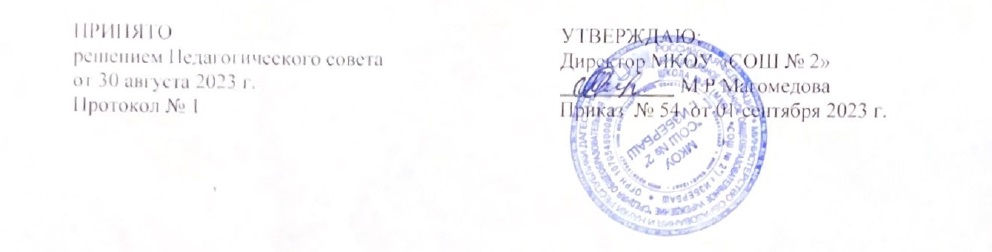 План внутришкольного контроля на 2023 - 2024 учебный годЦель: Обеспечить дальнейшее совершенствование образовательного процесса в соответствии с задачами программы развития школы с учётом индивидуальных особенностей обучающихся, их интересов, образовательных возможностей, состояния здоровья.Задачи:Осуществление контроля  за исполнением законодательства в области образования.Анализ и экспертная оценка эффективности результатов деятельности педагогических работников.Изучение результатов педагогической деятельности, выявление положительных и отрицательных тенденций в организации образовательного процесса и разработка на этой основе предложений по распространению педагогического опыта и устранению негативных тенденций.Оказание методической помощи педагогическим работникам в процессе контроля.Основные функции внутришкольного контроля:Диагностическая - оценка степени усвоения учебных программ, уровня обученности школьников, уровня профессиональной компетентности педагогов.Обучающая - повышение мотивации и индивидуализации темпов обучения.Организующая - совершенствование организации образовательного процесса за счёт подбора оптимальных форм, методов и средств обучения.Воспитывающая - выработка структуры ценностных ориентаций.Основные направления ВШК.Контроль за выполнением  всеобуча. Контроль за состоянием здоровья обучающихся.Цель: сохранение здоровья учащихся как приоритетного направления государственной политики в соответствии с Законом РФ«Об образовании в Российской Федерации».Контроль за повышением  качества преподавания учебных предметов. Контроль за состоянием УУД.Цель:	создание	условий	для	осуществления	непрерывности	и	преемственности	учебно-воспитательного	процесса, обеспечение успешного усвоения базового уровня образования учащимися.Контроль за состоянием воспитательной работы. Контроль за результативностью внеурочной деятельности. Организация проведения мониторингов.Цель: оказание помощи в организации и осуществлении воспитательной деятельности педагогов.Контроль за качеством  ведения  школьной документации.Цель: соблюдение единых норм, требований при оформлении школьной документации.Работа с педагогическими кадрами. Работа МО.Цель: оказание помощи в организации и осуществлении деятельности сотрудников, обеспечение обстановкизаинтересованности, доверия, совместного творчества, организация совместной работы, взаимоконтроля и взаимопомощи в МО.Подготовка к итоговой аттестации.Цель: оказание помощи педагогам в организации и осуществлении подготовки выпускников 9, 11 классов к выпускным экзаменам..Контроль за организацией образовательного процесса. Учебно-материальная база школы.Цель: обеспечение учебно-воспитательного процесса необходимыми условиями: удовлетворительным  санитарно--гигиеническим состоянием, обеспеченностью учебно-техническим оборудованием, соблюдение закона об охране труда.Образовательные результаты школьниковВнесение изменений в программу развития школыОрганизация разработки локальных нормативных актов, регламентирующих реализацию ООП по новым ФГОС НОО и ООООрганизация стартовойдиагностики в 1-х, 5-х и 10 классахзаконодательства РФ.Проконтролироватьобновление информации на сайте.Внести изменения в программу развития школы в связи с введением новых ФГОС НОО и ОООПроконтролировать соответствие требованиям законодательства РФ локальных нормативных актов,регламентирующих реализацию ООП по новым ФГОС НОО и ООООрганизовать стартовыедиагностические работы в1-х, 5-х и 10-х классах, чтобы выявить готовность учеников к обучению на новом уровне образованияТематическийТематическийТематическийДиректорЗам. директора по УВРДиректорЗам. директора по УВРЗам. директора по УВРВ программу развития школы внесены изменения всвязи с введением новых ФГОС НОО и ОООПроверены локальные нормативные акты, регламентирующие реализацию ООП по новым ФГОС НОО и ОООАнализ результатов стартовой диагностики Справка: по результатам проведения стартовойдиагностики в 1-х, 5-х и 10-х классахОрганизация входнойТематическийЗам.	директора	по	УВР Анализ результатов входнойдиагностики во 2-4-х, 6— 9-х и Организовать входныеУчителя-предметникидиагностики. Справка поОрганизацияобразовательной деятельности11-х классахПроверка деятельности вновь прибывших педагогов,молодых специалистовПосещение уроков педагогов, которые показали низкиеконтрольные работы во 2—4-х, 6—9-х и 11-хклассах, чтобы определить уровень предметных результатов учеников Посетить уроки вновь прибывших педагогов, молодых специалистов, чтобы проконтролироватькак они организуют урочную деятельностьПерсональныйПерсональныйЗам. директора по УВР Руководители ШМОЗам. директора по УВР Руководители ШМОитогам входных работ диагностическихКонтроль деятельности вновь прибывших педагогов и молодых специалистов.Справка по итогамперсонального контроля деятельности учителей Проверка качества уроковпедагогов, которые показалиМАЙНаправлениеконтроляВопросы, подлежащиеконтролюЦель и содержание контроляВид контроляОтветственныйОжидаемые результаты контроляАВГУСТАВГУСТАВГУСТАВГУСТАВГУСТАВГУСТОрганизацияобразовательной деятельностиСанитарное состояние помещений школыПроверить выполнение санитарно-гигиенических требований к организации образовательного процесса и соблюдение техникибезопасностиФронтальныйДиректорЗам. директора по АХЧ, Зам. директора по ВРПроверка санитарного состояния помещений школы. Справка по итогам проверки состояния учебныхкабинетов.Организацияобразовательной деятельностиИнструктаж работников перед началом нового учебного годаПроверить выполнение работниками требований охраны труда и техники безопасности, пожарной безопасности, антитеррористическойзащищенности объектаФронтальныйДиректорЗам. директора по АХЧ Зам. директора по ВРРаботники проинструктированы, ошибки организации исправленыОрганизацияобразовательной деятельностиСоответствие учебныхПроверить, что УМК,ТематическийДиректорПроверка УМК, которыепособий ФПУкоторые используются в школе, входят в ФПУЗам. директора по УВР Библиотекарь  используются в школе.Обеспечение обучающихся учебными пособиямиПроверить, все лиобучающиеся обеспечены учебной литературой, ее состояниеТематическийЗам. директора по УВР Классные руководители БиблиотекарьКонтроль обеспечения учеников учебными пособиями.Формирование списка УМК для обучения по новым ФГОС НОО и ОООПроверить подготовку списка учебных пособий, которые необходимо заменить или приобрести для обучения по новым ФГОСНОО и ОООТематическийДиректорЗам. директора по УВР БиблиотекарьСписок учебных пособий для обучения по новым ФГОС НОО и ОООСоответствие специальных образовательных условийпотребностям учеников с ОВЗПроверить организацию специальныхобразовательных условий в соответствии спотребностями учащихся сОВЗТематическийДиректорЗам. директора по АХЧСпециальныеобразовательные условия соответствуют потребностям учащихся с ОВЗРаспределение выпускников 9-х и 11-х классовпредыдущего года обученияСобрать информацию о продолжении обучения выпускников 9-х и 11 -х классов предыдущего года обучения. Пополнение базы данных для проведенияшкольного мониторингаТематическийЗам. директора по УВР Классные руководителиКонтроль распределения выпускников.МетодическаяОрганизация работы ШМОПроверить организациюФронтальныйЗам. директора по УВРПроверка организацииработаработы ШМО, составление планов работы ШМО на учебный год, проконтролировать, что в них включены вопросы по контролю качества реализации рабочих программ, в том числе поновым ФГОС НОО и ОООРуководители ШМОработы методических объединений.Справка по итогампроверки документации школьных методических объединенийШкольнаядокументацияСоответствие структуры ООП уровней образованиядействующим ФГОС, включая новые ФГОС НОО и ОООПроанализировать ООП уровней образования,убедиться, что структура соответствует требованиям действующих ФГОС по уровням образования,включая новые ФГОС НОО , ООО,СООТематическийЗам. директора по УВРАнализ соответствия структуры ООП уровней образования действующимФГОС. Справка по итогам контроля соответствия ООП требованиям ФГОСШкольнаядокументацияСоответствие структуры программ воспитания и календарных планов воспитательной работы требованиям действующихФГОС, включая новые ФГОС НОО и ООО.Проанализировать программы воспитания и календарные планы воспитательной работы. Убедиться, что их структура и содержание соответствуют требованиям действующих ФГОС по уровнямобразования, включая новые ФГОС НОО и ООО, ипримерной программе воспитанияТематическийЗам. директора по ВРАнализ соответствия структуры программ воспитания и календарных планов воспитательной работы требованиямдействующих ФГОС. Справка по итогам контроля качества рабочих программ воспитания икалендарных планов воспитательной работыСоответствие структуры рабочих программ учебныхпредметов требованиям новых ФГОС НОО и ОООПроанализировать рабочие программы для 1-х и 5-х классов на соответствие ФГОС- 2022: структура, планируемые результаты, содержание, учет рабочей программы воспитания,наличие ЭОР и ЦОРТематическийДиректорЗам. директора по УВРАнализ соответствия структуры рабочих программ учебных предметовтребованиям действующих ФГОС. Справка по итогам проверки рабочейпрограммы.Соответствие рабочих программ учебных предметов для 2-4, 6-9 и 10-11-х классов ООП и учебном плану на 2022/23 учебный годПроверить актуализацию рабочихпрограмм для 2-4-х, 69-х и 10-11-х классов: соответствие ООП, учебному плану на 2023/24 учебный годТематическийЗам. директора по УВРАнализ соответствия структуры рабочих программ учебных предметов ООП на 2023-2024  учебный год. Справка по итогам проверки рабочихпрограмм.Соответствие рабочих программ учебных предметов, курсов требованиямпредметных концепцийПроверить соответствие рабочих программ учебных предметов, курсовтребованиям предметных концепций.ПерсональныйЗам. директора по УВРАнализ соответствия структуры рабочих программ учебных предметовтребованиям предметных концепций. Справка по итогам проверки рабочей программы.Соответствие структуры программ курсов внеурочной деятельности требованиям ФГОС, включая новые ФГОС НОО и ООО.Проконтролировать соответствие программ курсов внеурочнойдеятельности, что включили обязательные компоненты: результаты освоения курса, содержание курса с указанием форм организации и видов деятельности, тематическое планирование, в том числе с учетом рабочей программы воспитания.Проконтролировать, что в программы курсов внеурочной деятельности для 1-х и 5-х классовпедагоги включилиобязательные компоненты: содержание учебного курса, планируемые результаты освоения учебного курса, тематическое планирование с указанием количестваакадемических часов, отводимых на освоениекаждой темы и возможность использования по этой темеэлектронныхТематическийЗам. директора по ВРАнализ соответствия структуры программ курсов внеурочной деятельноститребованиям ФГОС, в том числе новых. Справка по итогам проверки рабочих программ внеурочнойдеятельности.(цифровых)образовательных ресурсов.Проконтролировать, что программы учебных курсов внеурочной деятельности содержат указание на форму проведения занятий и формируются с учетомрабочей программывоспитанияСоответствие дополнительных общеразвивающих программ требованиям нормативных правовых актов в сфереобразованияПроверить соответствие дополнительныхобщеразвивающих программ требованиям Концепции развития дополнительногообразования детей, Порядка организации и осуществленияобразовательной деятельности по дополнительнымобщеобразовательным программамТематическийЗам. директора по ВРДополнительные общеразвивающиепрограммы составлены в соответствии с требованиями нормативных правовых актов в сфере образованияСоответствие локальных нормативных актов школы нормативным правовым актам в сфере образованияПроанализировать локальные нормативные акты школы, чтобыубедиться, что онисоответствуют нормативным актам в сфере образованияТематическийДиректорЗам. директора по УВР Зам. директора по ВРЛокальные нормативные акты обновленыРабота сИнформированиеПроконтролироватьФронтальныйДиректорИнформированиеродителямиродителей о переходе на новые ФГОС НОО и ОООорганизацию и проведение общешкольногородительского собрания, посвященного постепенному переходу на новые ФГОС НОО и ОООЗам. директора по УВР Зам. директора по ВР Классные руководителиродителей о переходе на новые ФГОС НОО и ООО отражено в протоколеобщешкольногородительского собрания, посвященного постепенному переходу на новые ФГОСНОО и ОООСЕНТЯБРЬСЕНТЯБРЬСЕНТЯБРЬСЕНТЯБРЬСЕНТЯБРЬСЕНТЯБРЬШкольнаядокументацияСостояние личных дел учеников 1-го классаПроверить выполнение требований оформлению личных дел  учеников 1 -го                       классаТематическийЗам. директора по УВРПроверка выполнения требований к оформлению личных дел учеников 1-гокласса. Справка по итогамконтроля ведения личных дел учениковШкольнаядокументацияСостояние личных дел прибывших учащихсяПроверить выполнение требований к оформлению личных дел прибывшихучениковТематическийЗам. директора по УВРПроверка выполнения требований к оформлению личных дел прибывших учащихсяШкольнаядокументацияОформление журналов ,журналов  внеурочной деятельности, дополнительногообразованияПроконтролировать, что педагоги ведут журнал успеваемости. Проверить соблюдают ли педагоги единые требования коформлению и заполнениюжурналовТематическийЗам. директора по УВР,ВРПроверка оформления журналов.Справка по итогам проверки качества ведения журналов;ШкольнаядокументацияСостояние школьного сайтаПроанализировать состояниесайта школы на соответствие требованиямТематическийЗам. директора по УВР, учитель информатикиАнализ состояния сайта школыиндивидуализация обучения в работе с учениками с разной учебной мотивациейэффективность использования форм и методов обучениядифференцированного, использованияиндивидуальногоподходаиспользованиядифференцированного и индивидуального подходов при работе с учениками с разной учебной мотивациейВнедрение изучениягосударственных символов в образовательный процессПосетить уроки истории, обществознания, русского языка и литературы.Проверить, как педагоги организуют изучение государственных символовРФ на урокахТематическийЗам. директора по УВРКонтроль внедрения изучения государственных символовРФОрганизациядополнительного образованияПроанализировать данные комплектования школьных кружков и секцийдополнительного образованияТематическийЗам. директора по ВРПроверка организации дополнительногообразования.Справка по итогам проверки кружковой работы.В оспитательная работаКонтроль посещаемости уроковПроанализировать данные классных руководителей об учениках, не приступивших кзанятиямПерсональныйЗам. директора по ВРПроверка посещаемостиВ оспитательная работаКонтроль работы органов самоуправленияИзучить уровеньобщественной активности учеников, проконтролировать организацию органовсамоуправленияТематическийЗам. директора по ВР Педагог-организаторРекомендации по мотивации учащихсяВзаимодействие классных руководителей с учащимисяПроконтролировать организацию проводимых классных часов,индивидуальную работу классных руководителей сучащимисяТематическийЗам. директора по ВРКонтроль взаимодействия классных руководителей с учащимисяКонтроль классных часов по изучению государственных символов РФПроверить, как на классных часах классныеруководители организуют беседы о государственной символике России и ее истории, учат правилам обращения с символамигосударственными, знакомят с ответственностью за нарушения использованиягосударственных символовТематическийЗам. директора по ВРКлассные руководители получили рекомендации по изучению государственных символов.МетодическаяработаОрганизация обучающих семинаров по проблемам реализации ООП по новым ФГОС НОО и ОООПроверить организацию обучающих семинаров для педагогов по проблемам реализации ООП по новым ФГОС НОО и ООО.Проконтролировать формирование у педагогов единого понимания терминов, проследить, как они применяют в работеположения новых стандартовТематическийЗам.	директора	по	УВР Руководители ШМОПедагоги прошли обучающие семинары по проблемам реализации ООП по новым ФГОС НОО и ОООМетодическаяработаИспользование педагогами возможностейОпределить уровень ИКТ компетентностиТематическийЗам.	директора	по	УВР Руководители ШМОКонтроль уровня Не- компетентностиинформационно -образовательной среды школыпедагогов, провести опросы, анкетирования, выявитьпроблемные зонпедагоговПроведение индивидуальных консультаций для педагоговОрганизовать и провести индивидуальные консультации для педагогов пометодическим вопросам и подготовке документов, в том числе касающихся реализации ООП по новымФГОС НОО и ОООТематическийЗам. директора по УВР Руководители ШМОКонсультации организованы и проведеныРабота с родителямиОрганизация работы классных руководителей с родителями учащихсяПроконтролировать организацию работы классных руководителей с родителями учащихся.Проведение родительских собраний, информирование и консультирование, включая своевременность информирования об изменениях, связанных свведением новых ФГОСНОО, ООО и др.КомплексныйЗам. директора по ВР Руководитель ШМО Классные руководители Педагог-психологПротоколы родительских собранийРабота с родителямиОрганизация работы системы внеурочной деятельностиПроверить выявление запросов учеников иродителей по организации внеурочной деятельности научебный годТематическийЗам. директора по ВР Руководитель ШМОПроверка организации внеурочной деятельности на учебный год.Анализ анкет родителейРабота с родителямиОрганизация работы системы дополнительного образованияПроверить выявление запросов учеников иродителей по организацииТематическийЗам. директора по ВР Руководитель ШМОПроверка организации дополнительногообразования на учебныйдополнительногообразования на учебный годгод.Анализ анкет для диагностикипотребностей	родителей	в услугах	дополнительногообразования.ОКТЯБРЬОКТЯБРЬОКТЯБРЬОКТЯБРЬОКТЯБРЬОКТЯБРЬШкольнаяОформление журналов,журналовТематическийЗам. директора по УВРПроверка оформлениядокументациявнеурочной деятельности,Проверить, соблюдают лижурналов.дополнительногопедагоги единые требованияСправке по итогам проверкиобразованияк оформлению и заполнениюкачества ведения журналовжурналов, вносят ли в журналтекущие отметкиСоответствие записей вТематическийЗам. директора по УВРклассных журналахПроверить, соответствуют лиЗам. директора по ВРтематическому планированиюзаписи в журналах поЗаписи в журналах порабочих программ учебныхучебным предметам, курсамучебным предметампредметовтематическомусоответствуют тематическимпланированиюм рабочихпланированиям рабочихпрограмм учебныхпрограмм учебныхпредметов, курсовпредметов, курсовПроверить, соответствуют лиТематическийЗаписи в журналахзаписи в журналахЗам. директора по ВРдополнительногоСоответствие записей  вдополнительногообразования соответствуютжурналах дополнительногообразования учебным планамучебным планамобразования учебным планамдополнительногодополнительногодополнительного образованияобразования за 1 четвертьобразованияПроверка рабочих тетрадей учащихсяПроконтролировать, как часто педагоги проверяюттетради, как ученикиТематическийЗам. директора по УВРКонтроль проверки тетрадей учащихся. Справка поитогамсоблюдают единый орфографический режим, соответствие записей в рабочих тетрадях тематическомупланированиюпроверкиОрганизацияКонтроль адаптации учениковПроанализировать степеньТематическийЗам. директора по УВР Зам.образовательной1-х, 5-х и 10-х классовадаптации учащихся,директора по ВР КлассныеКонтроль адаптациидеятельностиперешедших на новыйруководители педагог -учеников 1-х, 5-х и 10-хуровень образованияпсихологклассов.Протокол малого педсоветаКонтроль объема домашнихПроанализировать записи вТематическийЗам. директора по УВРПроверка объема домашних заданий. Справке по итогам контроля нормы домашнего задания.заданийжурналах о домашнемПроверка объема домашних заданий. Справке по итогам контроля нормы домашнего задания.задании, чтобыПроверка объема домашних заданий. Справке по итогам контроля нормы домашнего задания.проконтролировать, неПроверка объема домашних заданий. Справке по итогам контроля нормы домашнего задания.перегружают ли педагогиПроверка объема домашних заданий. Справке по итогам контроля нормы домашнего задания.учениковПроверка объема домашних заданий. Справке по итогам контроля нормы домашнего задания.Диагностика условий иПроверить имеющиеся вТематическийЗам. директора по УВРресурсного обеспеченияшколе условия и ресурсноешколы, необходимых дляобеспечение, необходимыереализации ООП по новымдля реализацииПроверка имеющихсяФГОС НОО и ОООобразовательных программусловий и ресурсногоНОО и ООО в соответствии собеспечения школы,требованиями новых ФГОСнеобходимых для реализацииНОО и ООО, выявитьООП по новым ФГОС НОО ипроблемные зоны иООО.определить пути решенияАналитической записка обвопросовоценке условий, созданных вобразовательной организациис учетом требований новыхФГОС НОО и ООООрганизация системыПроконтролироватьТематическийЗам. директора по УВРОрганизована системамониторинга образовательныхорганизацию системымониторингапотребностей учащихся и ихмониторингаобразовательныхродителей в связи собразовательныхпотребностей учащихся и ихреализацией ООП по новымпотребностей учащихся и ихродителей для работы поФГОС НОО и ОООродителей дляновым ФГОС НОО и ОООпроектирования учебныхпланов НОО и ООО по новымФГОС в части,формируемой участниками образовательных отношений, и планов внеурочнойдеятельности НОО и ООООбразовательныеМониторинг личностныхПровести мониторинг, чтобыТематическийЗам. директора по УВР Зам.результатыобразовательных результатовопределить уровеньдиректора по ВР КлассныеМониторинг личностныхшкольниковучащихсяличностных образовательныхруководителиобразовательных результатовдостижений учащихсяучащихся. Справка по итогаммониторинга личностныхрезультатовРазвитиеПосетить уроки, чтобыПерсональныйЗам. директора по УВРПроверка развития навыковфункциональной (читательской) грамотностипроверить, как педагоги развивают функциональную (читательскую) грамотность учениковРуководители ШМОчитательской грамотности. Справка по результатам диагностикипознавательных умений по работе с информацией и чтениюОрганизация и проведениеОрганизовать и провестиТематическийЗам. директора по УВРИтоги проведения и анализобщероссийской оценки помероприятияРуководители ШМОрезультатов отражены вмодели PISA с последующимобщероссийской оценки посправке по результатаманализом результатовмодели PISA.проведения общероссийскойПроанализироватьоценки по модели PISAрезультаты оценочнойпроцедурыРеализацияТематическийЗам. директора по УВРПроверка реализацииподготовительного этапаРуководители ШМОподготовительного этапаиндивидуальныхУчителя-предметникииндивидуальных проектов.проектовПроверить, как организуетсядеятельность по выполнениюиндивидуального проекта наподготовительном этапе: -выбор направления,предметной области и темыпроекта;- выбор руководителя проектаОрганизация работы сПроанализироватьТематическийЗам. директора по УВРПроверка работы педагогов с высокомотивированными учениками.Справка по итогамконтроля организации работы с ученикамивысокомотивированным ивысокомотивированнымииндивидуальныеРуководители ШМОПроверка работы педагогов с высокомотивированными учениками.Справка по итогамконтроля организации работы с ученикамивысокомотивированным иученикамиобразовательныеУчителя-предметникиПроверка работы педагогов с высокомотивированными учениками.Справка по итогамконтроля организации работы с ученикамивысокомотивированным итраекторииПроверка работы педагогов с высокомотивированными учениками.Справка по итогамконтроля организации работы с ученикамивысокомотивированным ивысокомотивированныхПроверка работы педагогов с высокомотивированными учениками.Справка по итогамконтроля организации работы с ученикамивысокомотивированным иучеников. Посетить уроки,Проверка работы педагогов с высокомотивированными учениками.Справка по итогамконтроля организации работы с ученикамивысокомотивированным ипроверить, как педагогиПроверка работы педагогов с высокомотивированными учениками.Справка по итогамконтроля организации работы с ученикамивысокомотивированным ивключили в уроки заданияПроверка работы педагогов с высокомотивированными учениками.Справка по итогамконтроля организации работы с ученикамивысокомотивированным иолимпиадного циклаПроверка работы педагогов с высокомотивированными учениками.Справка по итогамконтроля организации работы с ученикамивысокомотивированным иАттестацияПодготовка к итоговомуТематическийЗам. директора по УВРПроверка подготовки учеников к итоговому сочинению.Справка по итогамконтроля качестваподготовки к итоговому сочинениюобучающихсясочинению по литературе в 11Посетить уроки литературы вПроверка подготовки учеников к итоговому сочинению.Справка по итогамконтроля качестваподготовки к итоговому сочинениюклассе11 -х классах чтобыПроверка подготовки учеников к итоговому сочинению.Справка по итогамконтроля качестваподготовки к итоговому сочинениюпроверить, как педагогиПроверка подготовки учеников к итоговому сочинению.Справка по итогамконтроля качестваподготовки к итоговому сочинениюготовят учащихся кПроверка подготовки учеников к итоговому сочинению.Справка по итогамконтроля качестваподготовки к итоговому сочинениюитоговому сочинению:Проверка подготовки учеников к итоговому сочинению.Справка по итогамконтроля качестваподготовки к итоговому сочинениюразбирают темы поПроверка подготовки учеников к итоговому сочинению.Справка по итогамконтроля качестваподготовки к итоговому сочинениюнаправлениям, выстраиваютПроверка подготовки учеников к итоговому сочинению.Справка по итогамконтроля качестваподготовки к итоговому сочинениюоценочную деятельность поПроверка подготовки учеников к итоговому сочинению.Справка по итогамконтроля качестваподготовки к итоговому сочинениюкритериямПроверка подготовки учеников к итоговому сочинению.Справка по итогамконтроля качестваподготовки к итоговому сочинениюПодготовка к ГИА учеников,ТематическийЗам. директора по УВРПроверка подготовки к ГИАимеющих трудности вПосетить уроки, проверить,учеников, имеющихусвоении материалакак педагоги организовалитрудности в усвоенииработу с ученикаминизкомотивированнымиматериала.Справка по итогами учениками, у которых есть трудности в усвоении материалаконтроля результатов работы с учениками низкомотивированными9-х, 11-х классовОформлениеПроанализироватьТематическийЗам. директора по УВРПроверка оформленияинформационных стендов пооформлениеРуководители ШМОинформационных стендов поподготовке к ГИАинформационных стендов:Учителя-предметникиподготовке к ГИА.качество и полнотупредставленной информацииВоспитательнаяКонтроль посещаемостиФронтальныйКонтроль посещаемостиработауроковВыявить учеников, которыеЗам. директора по ВР учащихсясистематически не посещают Классныеучебные занятия безруководителиуважительной причины.Проанализировать работуклассных руководителей пообеспечению посещаемостиуроковОрганизация работы сТематическийЗам. директора по ВР Контроль работы с ученикамиучащимися группы риска, Классныегруппы риска инеблагополучными семьямиПроконтролировать работуРуководителиСоц.педагог,психологнеблагополучными семьями.педагогов по контролюзанятости учащихся группыриска, привлечение их кучастию в школьных делах.Проанализировать работу снеблагополучными семьямиОрганизация работы поТематическийЗам. директора по ВР,соц.педагог,психологРекомендации класснымпрофориентацииПроконтролироватьруководителям 9-х и 11-хпроведение тематическихклассов по вопросамклассных часов по вопросам профориентации согласноплану воспитательной работыпрофориентации.Справка по итогам контроля деятельностиклассных руководителей. Проанализировать профессиональные намерения учеников 9-х и 11-х классов по результатаманкетированияпедагога с учениками группы риска инеблагополучными семьями.Организация работы классных руководителей иучителей-предметников по воспитаниюПроконтролировать воспитательную работу классных руководителей и учителей-предметников за 1четвертьТематическийЗам. директора по ВРПроверка воспитательной работы классныхруководителей, учителей-предметников за 1 четверть.МетодическаяПовышение квалификацииОрганизовать повышениеТематическийДиректорПовышениеработапедагоговквалификации для педагоговЗам. директора по УВРквалификации педагогов всогласно перспективному плану повышения квалификациисоответствии сперспективным планом повышенияквалификации педагогическихИспользование педагогамиТематическийЗам. директора по УВРОрганизованы мастерклассывозможностейРуководители ШМОи обучающие семинары дляинформационноПроконтролироватьУчителя-предметникипедагогов по использованиюобразовательной средыорганизацию обученияфедеральных онлайнпедагогов, использованиеконструкторов, электронныхфедеральных онлайнконспектов уроков по всемконструкторов, электронныхучебным предметам,конспектов уроков по всемсоответствующихучебным предметам,требованиям обновленныхсоответствующихФГОС.требованиям обновленныхФГОС: проведениеобучающих семинаров,мастер-классов и др.ВзаимодействиеИзучить иКомплексныйЗам. директора по УВРВзаимодействие классныхклассных руководителей с учителями- предметникамипроанализироватьсотрудничество классных руководителей и учителей предметников, чтобыповысить эффективностьЗам. директора по ВРруководителей и учителей-предметников скорректированоВзаимопосещение уроковПроконтролировать организациювзаимопосещений уроковТематическийЗам. директора по УВРПроверкавзаимопосещений педагоговКонтроль уровня компетентности педагогов в вопросах профориентацииПроконтролировать участие педагогов в семинарах для учителей и руководителей школ города по организации профориентационной работыи профильного обученияТематическийЗам. директора по ВР Соц.педагогПсихолгПовышение уровня компетентности педагогов в вопросах профориентацииДиагностика затруднений педагоговПровести диагностикупедагогов, чтобы выявить, какие трудности онииспытывают в работеТематическийЗам. директора по УВРМониторинг затруднений педагоговРабота с родителямиОрганизация работы классныхКомплексныйЗам. директора по ВР .Родительские собранияруководителей с родителями учениковПроконтролироватьорганизацию работы классных руководителей с Классные   руководители Соц.педагогПсихолгпроводятся в соответствии с планомродителями учащихся:проведение родительскихсобраний, информирование,консультирование,функционированиеродительских комитетов и др.НОЯБРЬНОЯБРЬНОЯБРЬНОЯБРЬНОЯБРЬНОЯБРЬШкольнаядокументацияОформление журналов ,журналов внеурочной деятельности,Проверить, как педагоги заполняют журналы:ТематическийЗам. директора по УВР,ВРПроверка оформления журналов.дополнительного образования, своевременность записей в журналах, наполняемость текущих отметок, итоги промежуточной аттестацииСправка по оформлению журналов внеурочнойдеятельности,дополнительногообразования, электронных журналовОрганизацияобразовательнойВыполнение требований курокам с позицииПроконтролировать, как педагоги соблюдаютПерсональныйЗам. директора по УВРКонтроль выполнения требований к урокам сдеятельностиздоровьесбережениятребования действующихСанПиН и ФГОСпозицииздоровьесбереженияИспользование педагогамивозможностей информационно -Определить уровень ИКТ-компетентности педагогов проверить, как учителяТематическийЗам.	директора	по	УВР Руководители ШМОКонтроль использованияпедагогами возможностей информационно -образовательной средыиспользуют возможностиобразовательной средыинформационно-образовательной среды: ЦОР, федеральных онлайн конструкторов, электронных конспектов уроков по всемучебным предметам и др.Преподавание предметов учебного плана, по которым проводятся ВПРПосетить уроки, чтобы проконтролировать, как педагоги учли результаты ВПР в работе и включилисложные задания в урокиПерсональныйЗам.	директора	по	УВР Руководители ШМОКонтроль преподаванияпредметов учебного плана, по которым проводится ВПРПроверка деятельности вновь прибывших педагогов,молодых специалистовПосетить уроки вновь прибывших педагогов, молодых специалистов, чтобыпроконтролировать, как они организуют урочнуюдеятельностьПерсональныйЗам. директора по УВРКонтроль урочной деятельности вновьприбывших педагогов и молодых специалистовОрганизация оценочнойдеятельности за 1 четвертьорганизация оценочной деятельностиТематическийЗам. директора по УВРПроверка организации оценочной деятельности. Справка по итогам 1четвертиОрганизация работы с высокомотивированными, низкомотивированными учащимисяПроверить, как педагоги организуют работу с высокомотивированными и низкомотивированными учащимися: посетить уроки, провести личные беседы, анкетирование учеников, проанализировать классныежурналы и дрПерсональныйЗам. директора по УВРПроверка организации работы с высокомотивированными низкомотивированными учащимисяМониторинг личностныхПроанализировать, какКомплексныйЗам. директора по УВРКонтроль достиженияи метапредметных результатов учащихся на уровне НООучащиеся достигают личностных иметапредметных результатов на уровне НОО, как педагоги реализуют программу формирования УУД на уровне НООРуководители ШМОличностных иметапредметных результатов на уровне НОО.Справка по итогам мониторинга личностных и метапредметных результатовучащихся на уровне НОО.АттестацияобучающихсяИтоги школьного этапа Всероссийской олимпиады школьниковПроанализировать результативность участия учеников в школьном этапе Всероссийской олимпиады школьников по учебным предметамТематическийЗам.	директора	по	УВР Руководители ШМОКонтроль итогов школьного этапа Всероссийской олимпиады школьников.Справка по итогам школьногоэтапа Всероссийской олимпиады школьниковАттестацияобучающихсяОпределение готовности учеников к ВПРПроконтролировать результаты учащихся передВПРПерсональныйЗам.	директора	по	УВР Руководители ШМОПроверка готовности учеников к ВПР.АттестацияобучающихсяРазвитие навыков функциональной грамотностиПосетить уроки, чтобы проконтролировать, как педагоги развивают функциональную грамотность учащихсяПерсональныйЗам.	директора	по	УВР Руководители ШМОПроверка развития функциональной грамотности.Справка по итогам диагностики функциональнойграмотности.АттестацияобучающихсяПодготовка учеников 9-х классов к итоговомусобеседованиюПосетить уроки, чтобы проверить уровеньобразовательных результатов учащихся 9-х классов при подготовке к итоговомусобеседованиюТематическийЗам. директора по УВРПроверка подготовки учеников 9-х классов к итоговому собеседованию. Справка по результатам контроля качестваподготовки к итоговомусобеседованию.Организация пробного итогового сочинения (изложения)Организовать и провести пробное итоговое сочинение (изложение).Проконтролировать, как педагоги проанализировали его результаты и скорректировали планподготовки выпускниковКомплексныйЗам.	директора	по	УВР Руководители ШМОПроверка подготовки учеников 11 -х классов к итоговому сочинению (изложению).Подготовка учеников 11 классов к итоговому сочинению (изложению)Посетить уроки литературы в 11-х классах, чтобы проверить, как педагоги учли результаты пробного итогового сочинения(изложения). Проконтролировать подготовку учащихся китоговому сочинению: разбор темы по направлениям, выстраивание оценочнойдеятельности по критериям идрКомплексныйЗам. директора по УВРПроверка подготовки учеников 11 -х классов к итоговому сочинению.Подготовка к ГИАПроконтролировать работу учителей по подготовке учащихся к ГИА попредметам, оценитьобразовательные результаты учеников и их динамикуТематическийЗам. директора по УВРПроверка подготовки учащихся к ГИА. Справка по итогам контроля качестваобразовательных результатовучащихся перед ГИА.Организация консультаций по учебнымПроконтролировать, как педагоги организовали иТематическийЗам. директора по УВРПроверка организации консультаций по учебнымпредметампроводят консультации по учебным предметам, которые учащиеся сдают на ГИА: графики и посещаемостьконсультацийпредметам.Контроль посещаемости уроковВыявить учащихся, которые систематически не посещают учебные занятия безуважительной причины, проанализировать работу классных руководителей по обеспечению посещаемостиуроковФронтальныйЗам. директора по ВРЗам.	директора	по	СЗ Классные руководителиКонтроль посещаемости учащихсяВоспитательная работаВзаимодействие классных руководителей с учащимисяПроконтролировать организацию проводимых классных часов,индивидуальную работу классных руководителей сучащимисяТематическийЗам. директора по ВРКонтроль взаимодействия классных руководителей с учащимися.Справка по посещению классного часа.Воспитательная работаОрганизация профориентационной работыПроконтролировать работу педагогов по организации профориентации на разных уровнях образования: участие в городских мероприятиях по профориентации, организацию экскурсий на предприятия с целью ознакомления с профессией,посещениеТематическийЗам. директора по ВР,соц.педагог,психологКонтроль организации профориентационной работыучреждений профессиональногообразования в дни открытых дверей, встречи спредставителями разных профессий и др.Организация работы классных руководителей с родителями учениковПроконтролировать организацию работы классных руководителей с родителями учеников: проведение родительских собраний, информирование, консультирование, функционированиеродительских комитетов и др.КомплексныйЗам. директора по ВР Классные руководители Педагог-психологРодительские собрания проводятся в соответствии с планом работыМетодическаяработаПовышениеквалификации педагоговОрганизовать повышение квалификации для педагогов согласно перспективному плану повышенияквалификацииТематическийДиректорЗам. директора по УВРПовышение квалификации педагогов в соответствии с перспективным планомповышения квалификацииМетодическаяработаАттестация педагоговОбеспечить методическое и психологическоеТематическийЗам. директора по УВРПроверка обеспечения методического и психологического сопровождения педагогов,которые проходят аттестациюМетодическаяработаПроведениеиндивидуальныхОрганизовать и провести индивидуальныеТематическийЗам. директора по УВР Руководители ШМОКонсультации организованы иконсультаций для педагоговконсультации для педагогов пометодическим вопросам и подготовке документов, в том числе касающихся реализации ООП по новымФГОС НОО и ОООпроведеныВзаимопосещение уроковПроконтролировать организациювзаимопосещений уроковТематическийЗам.	директора	по	УВР Руководители ШМОПроверка взаимопосещенийпедагоговРазбор олимпиадных заданийПосетить заседанияметодических объединений, чтобы проконтролировать, как педагоги разбирают олимпиадные задания по учебным предметам и планируют их включение вурокиТематическийЗам.	директора	по	УВР Руководители ШМОПроверка разбора олимпиадных заданийОценка деятельности ШМОПроконтролировать, как ШМО обобщает и распространяет опыт работыпедагоговТематическийЗам.	директора	по	УВР Руководители ШМОПроверка деятельности ШМОДЕКАБРЬДЕКАБРЬДЕКАБРЬДЕКАБРЬДЕКАБРЬДЕКАБРЬШкольнаядокументацияОформление журналов,,журналов внеурочной деятельности,дополнительного образования, Проверить, как педагоги заполняют журналы: своевременность записей в журналах,наполняемость текущих отметок, итогипромежуточной аттестацииТематическийЗам. директора по УВРПроверка оформления журналов.Справка по итогам проверки журналов.ШкольнаядокументацияПроверка рабочихПроконтролировать, какТематическийЗам. директора по УВРКонтроль проверкитетрадей учениковчасто педагоги проверяют тетради, как ученикисоблюдают единый орфографический режим, соответствие записей в рабочих тетрадях тематическомупланированиюрабочих тетрадей учеников отражен. Справка по итогам проверки тетрадей.Соответствие записей в классных журналах тематическим планированиям рабочих программ учебных предметов, курсовПроверить,соответствуют ли записи в журналах по учебным предметам, курсамтематическим планированиямрабочих программ учебных предметов, курсовТематическийЗам. директора по УВРЗаписи в журналах поучебным предметам, курсам соответствуют тематическим планированиям рабочих программ учебныхпредметов, курсовСоответствие записей в журналах внеурочнойдеятельности тематическим планированиям рабочих программ внеурочнойдеятельностиПроверить,соответствуют ли записи в журналах внеурочнойдеятельности тематическим планированиям рабочих программ внеурочнойдеятельностиТематическийЗам. директора по ВРЗаписи в журналах внеурочной деятельности соответствуют тематическим планированиям рабочих программ внеурочнойдеятельностиОрганизацияобразовательной деятельностиРеализация рабочих программ учебных предметов, курсов за I полугодиеПроконтролировать объем выполнения рабочих программ учебныхпредметов, курсов за I полугодиеТематическийЗам. директора по УВРПроверка реализации рабочих программ учебныхпредметов, курсов.Справка по итогам контроля выполнения рабочих программ учебныхпредметов, курсов за IполугодиеОрганизацияобразовательной деятельностиРеализация рабочих программ внеурочной деятельности в I полугодииПроконтролировать объем выполнения рабочих программ внеурочнойдеятельности в I полугодииТематическийЗам. директора по ВРПроверка реализации рабочих программ внеурочнойдеятельности. Справка по итогам контроля выполнения рабочих программ внеурочной деятельности за IполугодиеОрганизацияобразовательной деятельностиОрганизацияобразовательной деятельностиРеализация рабочих программ воспитания и календарных планов воспитательнойработы уровней образования в I полугодииПроконтролировать объем реализации рабочих программ воспитания и календарных планов воспитательной работыуровней образования в IТематическийЗам. директора по ВРКонтроль объема реализации рабочих программ воспитания и календарных планов воспитательнойработы уровней образованияв I полугодии.полугодии  Справка по итогам воспитательной работы за Iполугодие.Организациядополнительного образованияПроконтролировать организацию работы школьных объединений дополнительногообразования в I полугодииТематическийЗам. директора по ВР  Проверка организации дополнительногообразования в I полугодии. Справка по итогам проверки кружковой пвботы.Образовательные результаты школьниковМониторинг личностных и метапредметных результатов учащихсяПроанализировать, как учащиеся достигают личностных иметапредметных результатов, как педагоги реализуют программы формирования/развитияУУДКомплексныйЗам.директора	по УВР Руководители  ШМО  Контроль достижения личностных иметапредметных результатов. Справка по итогам мониторинга личностных и метапредметных результатов учащихсяОбразовательные результаты школьниковРазвитие навыков функциональной грамотностиПосетить уроки, чтобы проконтролировать, как педагоги развивают функциональную грамотность учащихсяПерсональныйЗам.	директора	по	УВР Руководители ШМО  Проверка развития функциональной грамотности.Справка по итогам диагностики функциональнойграмотности.Образовательные результаты школьниковОрганизация оценочной деятельностиПосетить уроки, чтобы проверить, как педагоги организовали оценочную деятельностьТематическийЗам. директора по УВР  Проверка организации оценочной деятельности Справка по итогам проверки накопляемости иобъективности оценок вжурналахОбразовательные результаты школьниковИтоги муниципального этапа ВсероссийскойПроанализироватьрезультативностьТематическийЗам.	директора	по	УВР Руководители ШМО  Контроль итогов муниципального этапаолимпиады школьниковучастия учащихся в муниципальном этапе Всероссийской олимпиады школьников по учебным предметам  Всероссийской олимпиады школьников. Справка по итогам муниципального этапа Всероссийской олимпиадышкольников.Организацияадминистративных контрольных работ по графикуОрганизовать проведение административныхконтрольных работ в разных классах по графику, чтобы определить, достигли ли ученикиобразовательныхрезультатовТематическийЗам.	директора	по	УВР Руководители ШМО  Проверка организации административных контрольных работ для определенияобразовательных результатов учащихся. Справка по итогам проверки контрольных работ.АттестацияобучающихсяОрганизация итогового сочинения и анализ его результатовОрганизовать проведениеитогового сочинения и проанализировать результатыКомплексныйЗам.	директора	по	УВР Руководители ШМО  Результаты итогового сочинения.Справка по итогампроведения итогового сочинения.АттестацияобучающихсяПодготовка учащихся 9-х классов к итоговомусобеседованиюПосетить уроки, чтобы проверить уровеньобразовательных результатов учащихся 9х классов приподготовке к итоговомусобеседованиюТематическийЗам.	директора	по	УВР Руководители ШМО  Проверка подготовки учащихся 9-х классов к итоговому собеседованиюАттестацияобучающихсяПодготовка учащихся 9, 11 классов к ГИАПроконтролировать, какпедагоги ведут подготовку к ГИАТематическийЗам.	директора	по	УВР Руководители ШМО  Проверка работы поподготовке учащихся к ГИААттестацияобучающихсяОрганизация консультаций по учебным предметамПроконтролировать, как педагоги организовали и проводят консультацииТематическийЗам. директора по УВР  Проверка организации консультаций по учебным предметам.по учебным предметам, которые ученики сдают на ГИА: графики ипосещаемость консультаций  Справка по итогам проверки документации учителей по подготовке к ГИА.Организация работы с низкомотивированными учащимися по подготовке к ГИАПроконтролировать, как педагоги организовали работу с низкомотивированнымиучащимися по подготовке к ГИАТематическийЗам. директора по УВР  Проверка организации работы педагогов с низкомотивированнымиучениками по подготовке к ГИА.Справка по итогам контроля результатов работы с низкомотивированными учениками по подготовке к ГИАВоспитательная работаКонтроль посещаемости уроковВыявить учащихся, которые систематически не посещают учебные занятия безуважительной причины, проанализировать работу классных руководителей по обеспечению посещаемостиуроковФронтальныйЗам. директора по ВР Классные руководителиКонтроль посещаемости учащихся.Справка по итогам контроля посещаемости.Результативность участия учащихся в творческихПроконтролироватьрезультативностьТематическийЗам. директора по ВРПроверкарезультативности участияконкурсахучастияучащихся в творческих конкурсахучащихся в творческих конкурсах.Проверка работы классных руководителей по профилактике правонарушений и экстремизма среди несовершеннолетнихПроконтролировать работу классных руководителей по профилактике правонарушений и экстремизма среди несовершеннолетнихТематическийЗам. директора по ВР Проверка работы классных руководителей по профилактике правонарушений и экстремизма среди несовершеннолетних.Справка по итогам мониторинга состояния работы по профилактике правонарушений и экстремизма срединесовершеннолетних.Контроль классных часов по изучению государственных символов РФПроверить, как на классных часах классные руководители организуют беседы огосударственной символике России и ее истории, учат правилам обращения с государственными символами, знакомят с ответственностью за нарушенияиспользования или порчу государственныхсимволовТематическийЗам. директора по ВР  Проверка работы классных  руководителей по организации изучения государственных символов РФ.Справка по итогам проверки классных часовПроверка воспитательной работы классныхруководителей иучителей-предметниковПроконтролировать воспитательную работу классных руководителей иучителей-ТематическийЗам. директора по ВРПроверка воспитательной работы классныхруководителей иучителей-предметников запредметниковОтчет классногоруководителя и учителей- предметников повоспитательной работе.МетодическаяработаОрганизация повышения квалификацииСкорректировать план повышения квалификации педагогов, внести в него новыхпедагоговТематическийЗам. директора по УВРСкоректированный перспективный план повышения квалификациипедагогических работниковпМетодическаяработаПроведение индивидуальных консультаций для педагоговОрганизовать и провести индивидуальные консультации для педагогов по методическим вопросам иподготовке документов, в том числе касающихся реализации ООП по новымФГОС НОО и ОООТематическийЗам.	директора	по	УВР Руководители ШМОКонсультации организованы и проведеныМетодическаяработаВзаимопосещение уроковПроконтролировать организацию взаимопосещенийуроковТематическийЗам.	директора	по	УВР Руководители ШМОПроверка взаимопосещений педагоговМетодическаяработаРазбор олимпиадных заданийПосетить заседанияметодических объединений, чтобы проконтролировать, как педагоги разбирают олимпиадные задания по учебным предметам и планируют их включение вурокиТематическийЗам.	директора	по	УВР Руководители ШМОПроверка разбора олимпиадных заданий. Справка по итогам контроля организации работы свысокомотивированным учащимисяиДиагностика уровня профессиональной компетентности педагоговПровести диагностикупедагогического коллектива, чтобы выявить динамику роста уровня профессиональной компетентностипедагоговТематическийЗам. директора по УВРРезультатыдиагностирования членов педагогического коллектива по профессиональной компетентности.Выполнение плана работы методических объединений за первую половину годаПроконтролировать, как выполняется план работы методических объединений, выявить несоответствия, внести коррективы на IIполовину годаТематическийЗам. директора по УВР Руководители ШМОПроверка выполнения плана работы методическихобъединений за первую половину годаВыполнение программы наставничестваПроконтролировать, как выполняется	программа наставничестваТематическийЗам. директора по УВР Руководители ШМОРезультаты проверки выполнения программы наставничества.Справка по итогаммониторинга реализации программ наставничестваРабота с родителямиОрганизация работы классных руководителей с родителями учащихсяПроконтролировать организацию работы классных руководителей с родителями учащихся: проведениеродительских собраний, информирование, консультирование, функционированиеродительских комитетов и др.ТематическийЗам. директора по  ВР Классные руководители Педагог-психологРодительские собрания проводятся в соответствии с планом работы.ЯНВАРЬЯНВАРЬЯНВАРЬЯНВАРЬЯНВАРЬЯНВАРЬШкольнаяОформление журналов, журналовПроконтролировать, чтоТематическийЗам. директора по УВР,ВРПроверка оформлениядокументациявнеурочной деятельности,дополнительного образования, электронных журналовпедагоги ведут журнал успеваемости.Проверить, как педагоги заполняют журналы: своевременность записей в журналах,наполняемость текущихотметокжурналов.Справка по итогам проверки журналов.документацияПроверка рабочих тетрадей учениковПроконтролировать, как часто педагоги проверяют тетради, как ученикисоблюдают единый орфографический режим, соответствие записей в рабочих тетрадях тематическомупланированиюТематическийЗам. директора по УВРКонтроль проверки рабочих тетрадей учащихся.Справка по итогам проверки тетрадей.документацияСостояние школьного сайтаПроанализировать состояние сайта школы на соответствие требованиямзаконодательства РФ, актуальность размещенной информации по ГИА, наличию информации об условиях питанияобучающихсяТематическийЗам. директора по УВРУчитель информатикиАнализ состояния сайта школыОрганизацияобразовательной деятельностиСостояние помещений, учебных кабинетовПроверить готовностьучебных кабинетов к началу второго учебного полугодия и соблюдение режимаобразовательнойФронтальныйДиректорЗам. директора по УВР Зам. директора по ВРПроверка санитарного состояния помещений школы.деятельности в соответствии с санитарно-гигиеническиминормамиСоответствие специальных образовательных условийпотребностям учащихся с ОВЗПроверить организацию специальныхобразовательных условий в соответствии спотребностями учащихся сОВЗТематическийДиректорЗам. директора по АХР, Зам. директора по УВР Зам. директора по ВР Зам.директора по СЗСпециальныеобразовательные условия соответствуют потребностям учащихся с ОВЗОрганизация психолого- педагогического сопровожденияобразовательной деятельностиПроверить организацию психологопедагогического сопровожденияобразовательной деятельностиТематическийЗам. директора по ВР Педагог-психологПроверка организации психологопедагогического сопровожденияобразовательной деятельности.Справка по итогам организации психолого- педагогическогосопровождения.Контроль объема домашних заданийПроанализировать записи в журналах о домашнемзадании, чтобы проконтролировать, не перегружают ли педагогиучащихсяТематическийЗам. директора по УВРПроверка объема домашних заданий. Справка по итогам контроля норм домашнего заданияПреподавание предметов учебного плана, поПосетить уроки, чтобы проконтролировать, какПерсональныйЗам. директора по УВРКонтроль преподавания предметов учебногокоторым проводятся ВПРпедагоги учли результаты ВПР в работе и включилисложные задания в урокиплана, по которым проводится ВПР,Дифференциация ииндивидуализация обучения в работе с учащимися с разной учебной мотивациейПроанализировать эффективность использования форм и методовдифференцированного обучения, использованияиндивидуального подходаТематическийЗам. директора по УВРПроверка эффективности использованиядифференцированного и индивидуального подходов при работе с учениками с разной учебной мотивацией.Справка по итогам классно-обощающегоконтроля развития мотивацииу учащихся.Организация образовательной деятельности в соответствии с требованиями концепции экологического образования.Посетить уроки и внеурочные занятия выборочно, проверить, как педагоги реализуют концепцию экологического образованияТематическийЗам. директора по УВРПроверка реализации концепций преподавания учебных предметовОбразовательные результаты школьниковМониторинг личностных и метапредметных результатов учащихсяПроанализировать, как учащиеся достигают личностных иметапредметных результатов, как педагоги реализуют программу развитияУУДКомплексныйЗам.	директора	по	УВР Руководители ШМОКонтроль достижения личностных иметапредметных результатов. Справка по итогам мониторинга личностных и метапредметных результатовучащихся.Образовательные результаты школьниковОпределение готовности учащихся к ВПРОрганизовать проведение административныхконтрольных работ в разныхклассах поПерсональныйЗам. директора по УВРПроверка готовности учащихся к ВПР.графику, чтобы определить, достигли ли учащиесяобразовательных результатовАттестацияобучающихсяПодготовка учащихся к ГИАПроконтролировать, какпедагоги ведут подготовку к ГИА и оценивают работу учащихся по новым критериям, как информируют учащихся о новых критериях оценки и проверяют, понимают ли ученики критерии оценивания, могутли провести самооценкуТематическийЗам. директора по УВРПроверка подготовки к ГИА педагогами. Справка по итогам контроля качестваобразовательных результатов учащихся перед ГИА.АттестацияобучающихсяПодготовка учащихся 9-х классов к итоговомусобеседованиюПосетить уроки, чтобы проверить уровеньобразовательных результатов учащихся 9-х классов при подготовке к итоговомусобеседованию.ТематическийЗам. директора по УВРПроверка подготовки учащихся 9-х классов к итоговому собеседованию.АттестацияобучающихсяПодготовка учащихся 11-х классов, которые получили«незачет» по итоговому сочинению (изложениюПроконтролировать, какпедагоги готовят к итоговому сочинению (изложению) учащихся 11-х классов, которые получили «незачет» по итоговому сочинению(изложению)ТематическийЗам. директора по УВРПроверка подготовки учеников 11-х классов, которые получили «незачет» по итоговому сочинению (изложению)АттестацияобучающихсяОрганизацияПроконтролировать, какТематическийЗам. директора по УВРПроверка организацииконсультаций по учебным предметампедагоги организовали и проводят консультации по учебным предметам, которые ученики сдают на ГИА: графики и посещаемостьконсультацийконсультаций по учебным предметам.Подготовка учащихся к ГИАПроконтролировать работу учителей по подготовке учащихся к ГИА попредметам, оценитьобразовательные результаты и их динамикуТематическийЗам.	директора	по	УВР Руководители ШМОПроверка подготовки учеников к ГИАПроведениедиагностических работ в форме КИМ ГИАПроконтролировать организациюдиагностических работ в форме КИМ ГИА попредмету, провести анализ результатов, выявитьучащихся группы рискаТематическийЗам.	директора	по	УВР Учителя-предметникиПроверка анализа результатовдиагностических работ в форме КИМ ГИА. Справка по результатам диагностических работ по русскому языку,математике.Организация пробного итогового собеседованияОрганизовать пробное итоговое собеседование в 9-х классах, чтобы проанализировать ипредотвратить ошибки.ТематическийЗам.	директора	по	УВР Учителя-предметникиПроверка подготовки учащихся 9-х классов к итоговому собеседованию.Воспитательная работаКонтроль работы по профориентацииПроконтролировать проведение тематическихклассных часов по вопросам профориентации согласноплану воспитательной работыТематическийЗам. директора по ВРКлассные руководители 9-х и 11-х классов получили рекомендации по вопросам профориентацииклассных руководителей. Проанализировать профессиональные намерения учащихся 9-х и 11-х классов по результатаманкетированияВзаимодействие классных руководителей с учащимисяПроконтролировать организацию проводимых классных часов,индивидуальную работуклассных руководителей с учащимисяТематическийЗам. директора по ВРКонтроль взаимодействия классных руководителей с учащимисяКонтроль работы органов самоуправленияИзучить уровеньобщественной активности учащихся.Проконтролировать вовлеченность учеников в органы самоуправления, скорректировать работуорганов самоуправленияТематическийЗам. директора по ВР Педагог-организаторРабота органов самоуправления скорректирована, педагоги и руководители органов самоуправления получили рекомендации по мотивации учащихсяМетодическаяработаПланирование курсовой подготовки педагогов,реализующих ООП по новым ФГОС НОО и ФГОС ОООРазработать план-график курсов для педагогов, которые приступят к реализации ООП по новым ФГОС НОО и ФГОС ООО с2023/24 учебного годаТематическийЗам. директора по УВРРазработан план-график курсов для педагогов, которые приступят к реализации ООП по новым ФГОС НОО и ФГОС ООО с2023/24 учебного года.МетодическаяработаВзаимодействие классных руководителей с учителями - предметникамиИзучить и проанализировать сотрудничество классных руководителей иКомплексныйЗам. директора по УВРВзаимодействие классных руководителей и учителей-предметников скорректировано.учителей-предметников, чтобы повысить эффективностьсотрудничестваПроведение индивидуальных консультаций для педагоговОрганизовать и провести индивидуальные консультации для педагогов по методическим вопросам иподготовке документов, в том числе касающихся реализации ООП по новымФГОС НОО и ОООТематическийЗам.	директора	по	УВР Руководители ШМОКонсультации организованы и проведены.Взаимопосещение уроковПроконтролироватьорганизацию взаимопосещений уроковТематическийЗам.	директора	по	УВР Руководители ШМОПроверкавзаимопосещений педагоговРазбор олимпиадных заданийПосетить заседанияметодических объединений, чтобы проконтролировать, как педагоги разбирают олимпиадные задания по учебным предметам и планируют их включение вурокиТематическийЗам.	директора	по	УВР Руководители ШМОПроверка разбора олимпиадных заданийОценка деятельности ШМОПроконтролировать, как ШМО обобщает и распространяет опыт работы педагоговТематическийЗам.	директора	по	УВР Руководители ШМОПроверка деятельности ШМО.Справка по итогам контролядеятельности ШМО.Работа с родителямиОрганизация работы системы внеурочной деятельностиПроверить выявление запросов учащихся и родителей поТематическийЗам.	директора	по	УВР Руководители ШМОПроверка организации внеурочной деятельности на II триместрорганизации внеурочнойдеятельности на II триместрАнализ анкет родителей.Организация работы системы дополнительного образованияПроверить выявление запросов учащихся иродителей по организации дополнительногообразования на II триместрТематическийЗам. директора по УВР Руководители ШМОПроверка организации дополнительногообразования на II триместр. Анкета для диагностики потребностей родителей в услугах дополнительногообразования.Организация работы классных руководителей с родителями учащихсяПроконтролировать организацию работы классных руководителей с родителями учащихся.:Проведениеродительских собраний, информирование, консультирование, функционированиеродительских комитетов и др.КомплексныйЗам. директора по ВР Зам. директора по СЗПедагог-психолог Руководители ШМО Классные руководителиРодительские собрания проводятся в соответствии с планом работыФЕВРАЛЬФЕВРАЛЬФЕВРАЛЬФЕВРАЛЬФЕВРАЛЬФЕВРАЛЬШкольнаядокументацияОформление журналов внеурочной деятельности,дополнительного образования, электронных журналовПроверить, как педагоги заполняют журналы: своевременность записей в журналах,наполняемость текущихотметокТематическийЗам. директора по УВР Зам. директора по ВРПроверка оформления журналов.Справка по итогам проверки качества ведения журналов.ШкольнаядокументацияПроверка рабочих тетрадей учащихсяПроконтролировать, как часто педагоги проверяют тетради, как ученикисоблюдают единыйорфографическийТематическийЗам. директора по УВР Руководители ШМОКонтроль проверки рабочих тетрадей. Справка по итогам проверки качества ведениятетрадей.режим, соответствие записей в рабочих тетрадях тематическомупланированиюПроверка тетрадей для контрольных работ на предмет периодичности выполнения работы над ошибкамиПроконтролировать, как учителя корректируют знания учащихся с помощью работы над ошибками послепроведения контрольныхработТематическийЗам.	директора	по	УВР Руководители ШМОПроверки тетрадей для контрольных работ. Справка по итогам проверки качества ведения тетрадейОрганизацияобразовательной деятельностиПреподавание предметов учебного плана, по которым проводятся ВПРПосетить уроки, чтобы проконтролировать, как педагоги учли результаты ВПР в работе и включили сложные задания в урокиПерсональныйЗам.	директора	по	УВР Руководители ШМОКонтроль преподаванияпредметов учебного плана, по которым проводится ВПР. Справка по итогам посещенияуроков.Организацияобразовательной деятельностиИспользование педагогами возможностей информационно-образовательной средыПроконтролировать уровень ИКТ - компетентностипедагогов, проверить, как учителя используютвозможности информационно- образовательной среды: ЦОР, федеральных онлайн конструкторов, электронных конспектов уроков по всемучебным предметам и др.ТематическийЗам.	директора	по	УВР Руководители ШМОКонтроль использования педагогами возможностей информационно-образовательной среды.Организацияобразовательной деятельностиПреподавание предметов, по которым возникло отставание по итогам первого полугодияПосетить уроки, по которым возникло отставание по итогам первого полугодия,ПерсональныйЗам.	директора	по	УВР Руководители ШМОКонтроль преподавания предметов, по которым возникло отставание.проверить, как педагоги восполняют пропущенные занятия, как работают со слабоуспевающими учениками. Датьрекомендации по устранениюдефицитов в работеОрганизация работы с высокомотивированными и низкомотивированными учащимисяПроверить, как педагоги организуют работу с высокомотивированными и низкомотивированными учаимися: посетить уроки, провести личные беседы, анкетирование учеников, проанализировать классныежурналы и дрПерсональныйЗам.	директора	по	УВР Руководители ШМОПроверка организации работы с высокомотивированными низкомотивированными учащимисяПроверка деятельности вновь прибывших педагогов,молодых специалистовПосетить уроки вновь прибывших педагогов, молодых специалистов, чтобыпроконтролировать, как они организуют урочнуюдеятельностьПерсональныйЗам.	директора	по	УВР Руководители ШМОКонтроль урочной деятельности вновьприбывших педагогов и молодых специалистов. Справка по итогам персонального контроля деятельности вновь прибывших педагогов,молодых специалистов.Организация оценочной деятельностиПосетить уроки, чтобы проверить, как педагоги организовали оценочную деятельностьТематическийЗам. директора по УВРПроверка организации оценочной деятельности Справка по итогам проверки накопляемости иобъективности оценок вжурнале.Выполнение требований к урокам с позицииздоровьесбереженияПроконтролировать, как педагоги соблюдают требования действующихСанПиН и ФГОСПерсональныйЗам. директора по УВРКонтроль выполнения требований к урокам с позицииздоровьесбережения.Образовательные результаты школьниковРазвитие навыков функциональной грамотности обучающихсяПосетить уроки, чтобы проконтролировать, как педагоги развивают функциональнуюграмотность учениковПерсональныйЗам.	директора	по	УВР Руководители ШМОПроверка развития функциональной грамотностиОбразовательные результаты школьниковМониторинг личностных и метапредметных результатов учеников на уровне НООПроанализировать, как учащиеся достигают личностных иметапредметных результатов на уровне НОО, как педагоги реализуют программу формирования УУД на уровне НООКомплексныйЗам.	директора	по	УВР Руководители ШМОКонтроль достижения личностных иметапредметных результатов на уровне НОО.Справка по итогам мониторинга личностных и метапредметных результатовучащихся на уровне НОООбразовательные результаты школьниковДиагностикаобразовательных результатовПовторная диагностикаобразовательных результатов в классах, в которых выявили отставание по итогам первого полугодия, чтобы проверить уровень знаний учащихся после восполненияпропущенных уроковТематическийЗам. директора по УВР Учителя-предметникиАнализ результатов повторной диагностики. Справка по итогам повторных диагностических работОбразовательные результаты школьниковОпределение готовности учащихся к ВПРПроконтролировать результаты учащихся передВПРПерсональныйЗам. директора по УВР У чителя-предметникиПроверка готовности учеников к ВПР.Образовательные результаты школьниковОрганизация работы соПроконтролироватьТематическийЗам. директора по УВРПроверка работыслабоуспевающими и неуспевающими учениками, учениками группы рискаработу педагогов со слабоуспевающими инеуспевающими учащимися, учащимися группы риска по реализации дорожных карт и ликвидации пробелов взнанияхЗам. директора по СЗ У чителя-предметникипедагогов сослабоуспевающими и неуспевающими учениками, учениками группы риска.АттестацияобучающихсяОрганизация итоговогособеседования с учащимися 9-х классовОрганизовать и провести итоговое собеседование, проанализировать результатыТематическийЗам. директора по УВРАнализ результатов итогового собеседования.АттестацияобучающихсяПодготовка учащихся к ГИАПроконтролировать, какпедагоги ведут подготовку к ГИА по предметам, оценить образовательные результатыучеников и их динамикуТематическийЗам. директора по УВР Учителя-предметникиПроверка работы поподготовке учащихся к ГИААттестацияобучающихсяИтоги 2 триместраПроконтролировать результаты учащихся во 2триместреТематическийЗам. директора по УВРАнализ успеваемости учащихся во 2 триместреАттестацияобучающихсяОрганизация консультаций по учебным предметамПроконтролировать, как педагоги организовали и проводят консультации поучебным предметам, которые учащиеся сдают на ГИА: графики и посещаемостьконсультацийТематическийЗам. директора по УВРПроверка организации консультаций по учебным предметам.Воспитательная работаУчет индивидуальных достижений учащихсяОценить состояние работы по совершенствованию механизма учетаиндивидуальных достиженийучащихсяТематическийЗам. директора по ВРПроверка учетаиндивидуальных достижений учащихся. Справка по итогам индивидуальных достиженийучащихся.ОрганизацияПроконтролироватьТематическийЗам. директора по ВРКонтроль организациипрофориентационнойработыработу педагогов по организации профориентации на разных уровняхобразования: участие в городских мероприятиях по профориентации, организацию экскурсий на предприятия с целью ознакомления с профессией, посещение учреждений профессиональногообразования в дни открытых дверей, встречи спредставителями разныхпрофессий и др.профориентационнойработы.Контроль посещаемости уроковВыявить учеников, которые систематически не посещают учебные занятия безуважительной причины, проанализировать работу классных руководителей по обеспечению посещаемостиуроковФронтальныйЗам. директора по ВР Зам. директора по СЗ Классные руководителиПроверка учета посещаемости уроков. Анализ работы классных руководителей пообеспечению посещаемости уроков.МетодическаяработаПроведение индивидуальных консультаций для педагоговОрганизовать и провести индивидуальные консультации для педагогов по методическим вопросам иподготовке документов, в томчисле касающихсяТематическийЗам.	директора	по	УВР Руководители ШМОКонсультации организованы и проведеныреализации ООП по новым ФГОС НОО и ООООрганизация обучающих семинаров по проблемам реализации ООП по новым ФГОС НОО и ОООПроконтролировать организацию обучающих семинаров и индивидуальных консультаций по проблемам реализации ООП по новым ФГОС НОО и ООО.Проверить, какликвидируются методические затруднения педагоговТематическийЗам. директора по УВР Руководители ШМОБольшинство педагогов школы приняло участие в обучающих семинарах и индивидуальныхконсультациях по проблемам реализации ООП по новым ФГОС НОО и ООО.Педагоги получилирекомендации по ликвидации затрудненийПовышениеквалификации педагоговОрганизовать повышение квалификации для педагогов согласно перспективному плану повышения квалификацииТематическийДиректорЗам. директора по УВРПовышение квалификации педагогов в соответствии с перспектианым планом повышенияквалификации педагогмческихработниковВзаимопосещение уроковПроконтролировать организациювзаимопосещений уроковТематическийЗам. директора по УВР Руководители ШМОПроверка взаимопосещенийпедагогов.Аттестация педагоговОбеспечить методическое и психологическоесопровождение педагогов,которые проходят аттестациюТематическийЗам. директора по УВР Руководители ШМОПроверка обеспечения методического и психологического сопровождения педагогов, которые проходятаттестацию.Работа сродителямиОрганизация работыклассных руководителей с родителями учащихсяПроконтролироватьорганизацию работы классных руководителейКомплексныйЗам. директора по ВРЗам. директора по СЗ Руководитель ШМОРодительские собранияпроводятся в соответствии с планомс родителями уащихся: проведение родительскихсобраний, информирование,Классные	руководители Педагог-психолоработы школыМАРТМАРТМАРТМАРТМАРТМАРТШкольнаядокументацияОформление журналов внеурочной деятельности,дополнительного образования, электронных журналовПроверить, как педагоги заполняют журналы: своевременность записей в журналах,наполняемость текущих отметок, итогипромежуточной аттестацииТематическийЗам. директора по УВРПроверка оформления журналов.ШкольнаядокументацияПроверка дневников учащихсяПроконтролировать, какпедагоги выставляют оценки в дневникиТематическийЗам. директора по ВРКонтроль проверкидневников учащихся. Справка по итогам проверки днеников.ШкольнаядокументацияСоответствие записей в классных журналах тематическим планированиям рабочих программ учебных предметов, курсов за 2 триместрПроверить,соответствуют ли записи в журналах по учебным предметам, курсамтематическим планированиям рабочих программ учебных предметов, курсов за за 2триместрТематическийЗам. директора по ВРЗаписи в журналах поучебным предметам, курсам за 2 триместр соответствуют тематическим планированиям рабочих программ учебных предметов, курсовШкольнаядокументацияСоответствие записей в журналах внеурочнойдеятельности тематическим планированиям рабочих программ внеурочнойдеятельности за 2 триместрПроверить,соответствуют ли записи в журналах внеурочнойдеятельности тематическим планированиям рабочих программ внеурочнойдеятельности за 2 триместрТематическийЗам. директора по УВР Зам. директора по ВРУЗаписи в журналах внеурочной деятельности за 2 триместр соответствуют тематическим планированиям рабочих программ внеурочной деятельностиОрганизацияобразовательной деятельностиРеализация рабочих программ учебных предметов, курсов за 2 полугодиеПроконтролировать объем выполнения рабочих программ учебныхпредметов, курсов за 2 триместрТематическийЗам. директора по УВР Зам. директора по ВРПроверка реализации рабочих программ учебныхпредметов, курсов за 2 триместр . Отчет опрохождении программногоматериала за 2 триместрОрганизацияобразовательной деятельностиРеализация рабочих программ внеурочной деятельности за 2 полугодиеПроконтролировать объем выполнения рабочих программ внеурочнойдеятельности за 2 триместрТематическийЗам. директора по ВРКонтроль объемаВыполнения рабочих программ внеурочнойдеятельности за 2 триместр Отчет о выполнения рабочих программ внеурочнойдеятельности за 2 триместр .Организацияобразовательной деятельностиРеализация планов внеурочной деятельности за 2 полугодиеПроконтролировать объем выполнения планов внеурочной деятельности за2 триместрТематическийЗам. директора по ВРКонтроль объема выполнения планов внеурочнойдеятельности за 2 триместр .Организацияобразовательной деятельностиРеализация рабочих программ воспитания и календарных планов воспитательнойработы уровней образования за 2 полугодиеПроконтролировать объем реализации рабочих программ воспитания и календарных планов воспитательной работы уровней образования за 2полугодие. Проверить, как проводят мероприятия, которые перенесли из-занерабочих дней в первомТематическийЗам. директора по ВРКонтроль объема реализации рабочих программ воспитания и календарных планов воспитательнойработы уровней образования за 2 триместр .полугодииОрганизация основного этапа индивидуальных проектовПроверить, как организуется деятельность учащихся по выполнениюиндивидуального проекта на основном этапеТематическийЗам. директора по УВРПроверка организации основного/заключительно го этапа индивидуальных проектов..Образовательные результаты школьниковОрганизация работы со слабоуспевающими инеуспевающими учениками, учениками группы рискаПроконтролировать работу педагогов сослабоуспевающими и неуспевающими учениками, учениками группы риска по реализации дорожных карт и ликвидации пробелов взнанияхТематическийЗам. директора по УВРПроверка работы педагогов со слабоуспевающими и неуспевающими учениками, учениками группы риска.Образовательные результаты школьниковМониторинг личностных и метапредметных результатов учащиеся на уровне ОООПроанализировать, как учащиеся достигают личностных иметапредметных результатов на уровне ООО, как педагоги реализуют программы формирования/развития УУД на уровне ОООКомплексныйЗам.	директора	по	УВР Руководители ШМОКонтроль достижения личностных иметапредметных результатов на уровне ОООСправка по итогам мониторинга личностных и метапредметных результатовучащихся на уровне ООО.Образовательные результаты школьниковОрганизация оценочной деятельностиПосетить уроки, чтобыпроверить, как педагоги организовали оценочнуюТематическийЗам.	директора	по	УВР Руководители ШМОПроверка организации оценочной деятельностидеятельностьОрганизация и анализ результатов ВПРПроконтролироватьорганизацию ВПР, проанализировать результатыТематическийЗам. директора по УВРАнализ результатов ВПРАттестацияобучающихсяАнализ промежуточной аттестации по итогам 2 триместраПроанализировать результаты промежуточной аттестации за за 2 триместрТематическийЗам. директора по УВРКонтроль результатов промежуточной аттестации за 3-ю четверть.Протокол педсовета поитогам 2 триместраАттестацияобучающихсяПодготовка учащихся к ГИАПроконтролировать работу учителей по подготовке учащихся к ГИА попредметам, оценитьобразовательные результаты учеников и их динамикуТематическийЗам. директора по УВРПроверка подготовки учеников к ГИААттестацияобучающихсяПроведение пробных работ в форме КИМ ГИАПроконтролировать организацию пробных работ в форме КИМ ГИА попредмету, провести анализ результатов, проследить за их динамикой, выявитьучеников группы рискаТематическийЗам. директора по УВРПроверка анализа результатов пробных работ в форме КИМ ГИААттестацияобучающихсяОрганизация консультаций по учебным предметамПроконтролировать, как педагоги организовали и проводят консультации поучебным предметам, которые учащиеся сдают на ГИА: графики и посещаемостьконсультацийТематическийЗам. директора по УВРПроверка организации консультаций по учебным предметамВ оспитательная работаКонтроль посещаемости уроковВыявить учащихся, которые систематически не посещают учебные занятия безуважительной причины, проанализировать работу классных руководителей по обеспечению посещаемостиуроковФронтальныйЗам.	директора	по	ВР Классные руководителиКонтроль посещаемости учащихсяВ оспитательная работаВзаимодействие классных руководителей с учащимисяПроконтролировать организацию проводимых классных часов,индивидуальную работуклассных руководителей с учащимисяТематическийЗам. директора по ВРКонтроль взаимодействия классных руководителей с учащимисяВ оспитательная работаОрганизация работы с учащимися группы риска, неблагополучными семьямиПроконтролировать работу педагогов по контролю занятости учащихся группы риска, привлечение их к участию в школьных делах. Проанализировать работу с неблагополучнымисемьямиТематическийЗам. директора по СЗКонтроль работы с учащимися группы риска и неблагополучными семьями. Справка по итогам контроля деятельности педагогов по работе с учащимися группы риска, неблагополучнымисемьями.В оспитательная работаКонтроль классных часов по изучению государственных символов РФПроверить, как на классных часах классные руководители организуют беседы огосударственной символике России и ее истории, учатправилам обращения сТематическийЗам. директора по ВРПроверка работы классных руководителей по организации изучения государственных символов РФгосударственными символами, знакомят с ответственностью за нарушения использования или порчу государственныхсимволовМетодическаяработаПроведение индивидуальных консультаций для педагоговОрганизовать и провести индивидуальные консультации для педагогов по методическим вопросам иподготовке документов, в том числе касающихся реализации ООП по новымФГОС НОО и ОООТематическийЗам.	директора	по	УВР Руководители ШМОКонсультации организованы и проведеныМетодическаяработаОценка деятельности ШМОПроконтролировать, как ШМО обобщает и распространяет опыт работыпедагоговТематическийЗам. директора по УВРПроверка деятельности ШМО.МетодическаяработаВзаимодействие классных руководителей с учителями - предметникамиИзучить и проанализировать сотрудничество классных руководителей иучителей-предметников, чтобы повысить эффективностьсотрудничестваТематическийЗам. директора по УВР Зам. директора по ВРВзаимодействие классных руководителей и учителей - предметников скорректированоРабота с родителямиРабота классныхруководителей с родителями учащихсяПроконтролировать организацию работы классных руководителей с родителями учеников: проведение родительских собраний, информирование, консультирование, функционированиеродительских комитетов и др.КомплексныйЗам. директора по ВР  Классные руководители Педагог - психологРодительские собрания проводятся в соответствии с планом работыАПРЕЛЬАПРЕЛЬАПРЕЛЬАПРЕЛЬАПРЕЛЬАПРЕЛЬШкольнаядокументацияОформление журналов ,журналов внеурочной деятельности,дополнительного образования, Проверить, как педагоги заполняют журналы: своевременность записей в журналах,наполняемость текущихотметокТематическийЗам. директора по УВР Зам. директора по ВРПроверка оформления журналовПроверка рабочих тетрадей учащихсяПроконтролировать, как часто педагоги проверяют тетради, как учащиеся соблюдают единый орфографический режим, соответствие записей в рабочих тетрадях тематическомупланированиюТематическийЗам. директора по УВРКонтроль проверки рабочих тетрадей учащихсяОрганизацияобразовательной деятельностиРабота по предпрофильной подготовке учеников 9-х классовПроконтролировать организациюпредпрофильной подготовки учащихся 9-х классов, выявить запросы учащихся и родителей по профильномуобучению вТематическийЗам. директора по УВРПроверка организациипредпрофильной подготовки учащихся 9-х классов10-11-х классахОрганизация работы с высокомотивированными и низкомотивированными ученикамиПроверить, как педагоги организуют работу с высокомотивированными низкомотивированными учащимися.:Посетить уроки, провести личные беседы, анкетирование учащихся, проанализировать классныежурналы и дрПерсональныйЗам. директора по УВРПроверка организации работы свысокомотивированными	и низкомотивированными учащимисяОрганизация оценочной деятельностиПосетить уроки, чтобы проверить, как педагоги организовали оценочнуюдеятельностьТематическийЗам. директора по УВРПроверка организации оценочной деятельностиИспользование педагогами возможностей информационно-образовательной средыПосетить уроки, чтобы проверить, как педагоги организовали оценочную деятельностьТематическийЗам. директора по УВРПроверка организации оценочной деятельности. Справка по итогам проверки накопляемости иобъективности отметок вжурналахИспользование педагогами возможностей информационно-образовательной средыПроверить, как учителя используют возможности информационно-образовательной среды: ЦОР, ресурсов «РЭШ»,федеральных онлайн конструкторов, электронных конспектов уроков по всемучебным предметам и дрТематическийЗам. директора по УВРКонтроль использования педагогами возможностей информационно-образовательной средыВыполнение требований к урокам с позицииПроконтролировать, как педагоги соблюдаютПерсональныйЗам. директора по УВРКонтроль выполнения требований к урокам сздоровьесбережениятребования действующих СанПиН и ФГОСпозицииздоровьесбереженияОрганизация образовательной деятельности в соответствии с требованиями концепций преподавания учебныхпредметовПосетить уроки выборочно, проверить, как педагоги реализуют концепции преподавания учебных предметовПерсональныйЗам. директора по УВРПроверка реализации концепций преподавания учебных предметов. Справка по итогам контролясоблюдения санитарныхтребований на уроке.Образовательные результаты школьниковМониторинг личностных и метапредметных результатов учащихся на уровне СООПроанализировать, как учащиеся достигают личностных иметапредметных результатов на уровне СОО, как педагоги реализуют программу развития УУД на уровне СООКомплексныйЗам.	директора	по	УВР Руководители ШМОКонтроль достижения личностных иметапредметных результатов на уровне СООСправка по итогам мониторинга личностных и метапредметных результатовучащихся на уровне СОООбразовательные результаты школьниковОрганизация и анализ результатов ВПРПроконтролировать организацию ВПР,проанализировать результатыТематическийЗам.	директора	по	УВР Руководители ШМОАнализ результатов ВПР. Справка по результатам проведения ВПРОбразовательные результаты школьниковОрганизация работы со слабоуспевающими инеуспевающими учащимися, учащимися группы рискаПроконтролировать работу педагогов сослабоуспевающими и неуспевающими учащимися, учащимися группы риска по реализации дорожных карт и ликвидации пробелов взнанияхТематическийЗам. директора по УВРПроверка работы педагогов со слабоуспевающими и неуспевающими учениками, учениками группы рискаОбразовательные результаты школьниковРазвитие навыков функциональнойПосетить уроки, чтобы проконтролировать, какПерсональныйЗам. директора по УВРПроверка развития навыков функциональнойграмотностипедагоги развивают функциональнуюграмотность учениковграмотностиАттестацияобучающихсяПодготовка учащихся к ГИАПроанализировать, как учителя готовят к ГИА учащихся с разной учебной мотивацией, скорректировать процесс подготовки в оставшееся до концаучебного года времяТематическийЗам.	директора	по	УВР Руководители ШМОПроверка подготовки учащихся к ГИААттестацияобучающихсяОрганизация консультаций по учебным предметамПроанализировать, как учителя готовят к ГИА учащихся с разной учебной мотивацией, скорректировать процесс подготовки в оставшееся до концаучебного года времяТематическийЗам.	директора	по	УВР Руководители ШМОПроверка организации консультаций по учебным предметамВоспитательная работаКонтроль посещаемости уроковВыявить учащихся, которые систематически не посещают учебные занятия безуважительной причины, проанализировать работу классных руководителей по обеспечению посещаемостиуроковФронтальныйЗам. директора по ВР Зам. директора по СЗ Классные руководителиКонтроль посещаемости учащихсяВоспитательная работаВзаимодействие классных руководителей с учащимисяПроконтролировать организацию проводимых классных часов,индивидуальную работуклассных руководителей сТематическийЗам. директора по ВРКонтроль взаимодействия классных руководителей с ученикамиученикамиРезультативность участия учеников в творческих конкурсахПроконтролировать результативность участия учащихся в творческихконкурсахТематическийЗам. директора по ВРПроверка результативности участия учеников в творческихконкурсахОрганизация летней занятости учащихсяПроанализировать охват несовершеннолетних полезной деятельностью, провести профилактику правонарушенийФронтальныйЗам. директора по ВР Зам. директора по СЗ Классные руководителиЗам. директора по ВР, зам. директора по СЗ, классные руководителипедагог-психолог получили рекомендации по организации летнейзанятости учащихсяМетодическаяработаОрганизация мастер-классов для педагогов- предметников и классных руководителей по составлению школьнойдокументации в соответствии с требованиями новых ФГОСНОО и ОООПроконтролировать организацию мастерклассов для педагогов- предметников и классных руководителей по составлению школьнойдокументации в соответствиис требованиями новыхКомплексныйЗам. директора по УВР Зам. директора по ВРМастер-классы проведены педагоги и классные руководители получили рекомендации по составлению школьнойдокументации в соответствии с требованиями новых ФГОСНОО и ОООМетодическаяработаПроведение индивидуальных консультаций для педагоговОрганизовать и провести индивидуальные консультации для педагогов по методическим вопросам иподготовке документов, в том числе касающихся реализации ООП по новымФГОС НОО и ОООТематическийЗам.	директора	по	УВР Руководители ШМОКонсультации организованы и проведеныМетодическаяработаПовышениеквалификации педагоговОрганизовать повышениеквалификации для педагогов согласноТематическийДиректорЗам. директора по УВРПовышение квалификациипедагогов в соответствии с перспективным планомперспективному плану повышенияквалификацииповышения квалификацииАттестация педагоговОбеспечить методическое и психологическоесопровождение педагогов,которые проходят аттестациюТематическийЗам.	директора	по	УВР Руководители ШМОПроверка обеспечения методического и психологического сопровождения педагогов,которые проходят аттестациюРабота с родителямиРабота системы внеурочной деятельностиПроверить выявление запросов учащихся иродителей по организации внеурочной деятельности наследующий учебный годТематическийЗам. директора по ВРПроверка организации внеурочной деятельности на следующий учебный год.Анализ анкет родителейРабота с родителямиРабота системы дополнительного образованияПроверить выявление запросов учащихся иродителей по организации дополнительногообразования на следующийучебный годТематическийЗам. директора по ВРПроверка организации дополнительногообразования на следующий учебный годРабота с родителямиРабота классныхруководителей с родителями учащимисяПроконтролировать организацию работы классных руководителей с родителями учащихся,: проведение родительских собраний, информирование, консультирование, функционированиеродительских комитетов и др.КомплексныйЗам. директора по ВРРодительские собрания проводятся в соответствии с планом работы щколыШкольнаядокументацияОформление журналов ,журналов внеурочной деятельности, дополнительногообразованияПроверить, как педагоги заполняют журналы: своевременность записей в журналах, наполняемость текущих отметок, итогипромежуточной аттестацииТематическийЗам. директора по УВРПроверка оформления журналов.Справка по результатам Контроля ведения журналовПроверка рабочих тетрадей учащихсяПроконтролировать, как часто педагоги проверяют тетради, как учащиеся соблюдают единый орфографический режим, соответствие записей в рабочих тетрадях тематическомупланированиюТематическийЗам. директора по УВРКонтроль проверки рабочих тетрадей учащихся.Справка по итогам проверки тетрадейСоответствие записей в классных журналах тематическим планированиям рабочих программ учебных предметов, курсов за учебный годПроверить,соответствуют ли записи в журналах по учебным предметам, курсам тематическим планированиям рабочих программ учебныхпредметов, курсов за учебный годТематическийЗам. директора по УВРЗаписи в журналах поучебным предметам, курсам за учебный год соответствуют тематическим планированиям рабочих программ учебныхпредметов, курсовСоответствие записей в журналах внеурочнойдеятельности тематическим планированиям рабочих программ внеурочнойдеятельности за учебныйПроверить,соответствуют ли записи в журналах внеурочнойдеятельности тематическим планированиям рабочихпрограмм внеурочнойТематическийЗам. директора по ВРЗаписи в журналах внеурочной деятельности за учебный год соответствуют тематическим планированиям рабочихпрограмм внеурочнойСоответствие записей в журналах внеурочнойдеятельности тематическим планированиям рабочих программ внеурочнойдеятельности за учебныйПроверить,соответствуют ли записи в журналах внеурочнойдеятельности тематическим планированиям рабочихпрограмм внеурочнойЗаписи в журналах внеурочной деятельности за учебный год соответствуют тематическим планированиям рабочихпрограмм внеурочнойгоддеятельности за учебный годдеятельностиСоответствие записей вжурналах дополнительного образования учебным планам дополнительного образования за учебный годПроверить,соответствуют ли записи в журналах дополнительного образования учебным планам дополнительного образования за учебный годТематическийЗам. директора по ВРЗаписи в журналах дополнительногообразования за учебный год соответствуют учебным планам дополнительного образованияОрганизацияобразовательной деятельностиРеализация рабочих программ учебных предметов, курсов за учебный годПроконтролировать объем выполнения рабочих программ учебныхпредметов, курсов за учебный годТематическийЗам. директора по УВРПроверка реализациирабочих программ учебных предметов, курсов заучебный год. Справка по итогам контроля качества выполнения рабочих программ учебныхпредметов Справка по итогам контроля качества выполнения рабочих программ учебныхпредметов за учебный год.Организацияобразовательной деятельностиРеализация рабочих программ внеурочной деятельности за учебный годПроконтролировать объем выполнения рабочих программ внеурочнойдеятельности за учебный годТематическийЗам. директора по ВРКонтроль объема выполнения рабочих программ внеурочнойдеятельности за учебный год.Справка по итогам контролякачествавыполнения рабочих программ внеурочнойдеятельности за учебныйгод.Реализация планов внеурочной деятельности за учебный годПроконтролировать объем выполнения планов внеурочной деятельности за учебный годТематическийЗам. директора по ВРКонтроль объема выполнения планов внеурочной деятельности за учебный год .Справка по итогам контроля своеременности и качества проведения занятийвнеурочной деятельности.Реализация рабочих программ воспитания и календарных планов воспитательнойработы уровней образования за учебный годПроанализировать результаты, оценить эффективность работы классных руководителей. Проконтролировать объем реализации рабочих программ воспитания и календарных планов воспитательной работы уровней образования за учебный год, чтобыопределить цели и задачи на новый учебный годТематическийЗам. директора по ВР Руководители ШМО Классные руководителиКонтроль объема реализации рабочих программ воспитания и календарных планов воспитательнойработы уровнейобразования. Справка по итогам анализа воспитательной работы за учебный год.Организациядополнительного образованияПроконтролировать организацию работы школьных объединений дополнительногообразования за учебныйТематическийЗам. директора по ВРПроверка организации дополнительногообразования за учебный год.Справка по итогамгодпроверки еружковой работы.Образовательные результаты школьниковЛиквидация академической задолженностиПроконтролироватьликвидацию академической задолженности к концу учебного годаТематическийЗам. директора по УВР Учителя-предметники,Проверка ликвидации академическойзадолженности.Справка о прохождении программного материала в период ликвидацииакадемическойзадолженности.Образовательные результаты школьниковОрганизация и анализ результатов ВПРПроконтролировать организацию ВПР, проанализироватьрезультатыТематическийЗам. директора по УВРАнализ результатов ВПР Справка по результатам Проведения ВПР.Образовательные результаты школьниковАнализ деятельностипедагогического коллектива по организации выполнения индивидуальных проектовПроанализировать, как проходила совместнаяработа педагогов и учеников по разработкеиндивидуальных проектов, выявить слабые стороны процессаТематическийЗам. директора по УВР Классные руководители, Учителя-предметникиПроверка деятельностипедагогического коллектива по организации выполнения индивидуальных проектов.Протоколы проведенияиндивидуальных проектовОбразовательные результаты школьниковОрганизацияадминистративных контрольных работ по графикуОрганизовать проведение административныхконтрольных работ в разных классах по графику, чтобы определить, достигли ли учащиеся образовательныхрезультатовТематическийЗам. директора по УВРПроверка организации административных контрольных работ для определенияобразовательных результатов учащихся разных классов. Справка поитогам проведенияконтрольных работ.АттестацияобучающихсяАнализ промежуточной аттестации по итогам учебного годаПроанализировать результаты промежуточной аттестации за учебный годТематическийЗам. директора по УВРКонтроль результатов промежуточной аттестации.Справка по итогампромежуточной аттестации по итогам учебного годаАттестацияобучающихсяПодготовка учащихся к ГИАПроанализировать, как учителя готовят к ГИА учащихся с разной учебной мотивацией, скорректировать процесс подготовки в оставшееся доконца учебного года времяТематическийЗам. директора по УВР Руководители ШМОПроверка подготовки учащихся к ГИА. Справка по итогам контроля качестваобразовательных результатов учащихся перед ГИААттестацияобучающихсяОрганизация консультаций по учебным предметамПроконтролировать, как педагоги организовали и проводят консультации по учебным предметам, которые учащиеся сдают на ГИА: графики ипосещаемость консультацийТематическийЗам. директора по УВРПроверка организации консультаций по учебным предметамВоспитательная работаРабота классных руководителей иучителей-предметников по воспитаниюПроконтролировать воспитательную работу классных руководителей и учителей-предметников за учебный годТематическийЗам. директора по ВР Руководители ШМОПроверка воспитательной работыклассных руководителей и учителей-предметников за учебный годМетодическаяработаПроверка работы МС, ШМО за учебный годПроанализировать качество работы МС, ШМО заучебный год.ФронтальныйЗам. директора по УВР Руководители ШМОПроверка работы МС, ШМО за учебный год.Выявить позитивные изменения и проблемы, чтобы спланировать работуна новый учебный годДиагностика уровня профессиональной компетентности педагоговПровести диагностикупедагогического коллектива, чтобы выявить динамику роста уровня профессиональной компетентностипедагоговТематическийЗам. директора по УВРРезультатыдиагностирования членов педагогического коллектива по профессиональной компетентностиРабота с родителямиРабота классныхруководителей с родителями учащихсяПроконтролировать организацию работы классных руководителей с родителями учащихся: проведение родительских собраний, информирование, консультирование, функционированиеродительских комитетовКомплексныйЗам. директора по ВР Зам. директора по СЗРуководители ШМО Классные руководители Педагог-психологРодительские собрания проводятся в соответствии с планом работы.Индивидуальные консультации родителей, их информирование проводятся регулярноРабота с родителямиИнформирование родителей об особенностях ООП, разработанных по новым ФГОС НОО и ОООПроконтролировать организацию и проведение классных родительских собраний по обсуждению обучения по новым ФГОСНОО и ООО для родителей, дети которых пойдут в 1-е и 5е классы в 2023/24 учебномгодуФронтальныйДиректорЗам. директора по УВР Классные руководители Педагог-психологПротоколы родительских собраний, посвященных обсуждению обучения по новым ФГОС НОО и ОООИЮНЬИЮНЬИЮНЬИЮНЬИЮНЬИЮНЬШкольнаядокументацияОформление классногожурнала по итогам учебного годаПроверить классные журналы по итогам учебного года. В том числе классные журналы 9-х, 11-х классов, чтобы проконтролировать выставление итоговых отметок и заполнениесводных ведомостей после сдачи ГИАТематическийЗам. директора по УВРПроверка оформления классных журналов. Справка по итогам контроляклассных журналов по итогам учебного годаАнализ работы школы за учебный годПроанализировать работу школы за год: реализацию планов работы (ВСОКО, по работе с высокомотивированными, слабоуспевающими учащимися, методической работы, профильной ипредпрофильной подготовки, ВШК и т. д.). Выявить позитивную динамику и проблемы, чтобы спланировать работу на новый учебный годКомплексныйЗам. директора по УВР Зам. директора по ВРРуководители ШМОПроверка работы школы. Анализ работы школы за учебный годОрганизацияОценка	первого	годаКомплексныйДиректоробразовательной деятельностиреализации ООП по новым ФГОС НОО и ООООценить реализацию ООП по новым ФГОС НОО и ООО запрошедший учебный год.Зам. директора по УВР Зам. директора по ВР Зам.директора по АХРШкола и участникиобразовательных отношений готовы к реализации ООП поПроанализироватьновым ФГОС НОО и ООО врезультаты реализации2023/24 учебномгоду.ООП по новым ФГОС НОО иООО. Определить готовностьшколы и участниковобразовательных отношенийк реализации ООП по новымстандартам в 2023/24 учебномгодуКомплексныйЗам. директора по УВРКонтроль выполнения планаОценить выполнение планаРуководители ШМОПлан мероприятий помероприятий по внедрениюмероприятий по внедрениювнедрению концепцийконцепций преподаванияконцепций преподаванияпреподавания биологии,биологии, ОДНКНР ибиологии, ОДНКНР иОДНКНР и концепцииконцепции экологическогоконцепции экологическогоэкологического образованияобразованияобразованияреализован в полном объеме.АттестацияобучающихсяАнализ результатов ГИАПроконтролировать работу педагогов по сопровождению обучающихся в период сдачиГИА, проанализироватьТематическийЗам. директора по УВР, Руководители ШМОАнализ проведения ГИА Отчеты учителей -предметников о результатах ГИА по предметурезультаты ГИАВоспитательнаяОрганизация полезнойТематическийЗам. директора по ВРПроверка организацииработазанятости учащихся в каникулярное времяПроконтролировать занятость учащихся в летнийпериод, организацию летнейполезной занятости учеников в каникулярное времяоздоровительной кампании ипроанализировать еепроведение